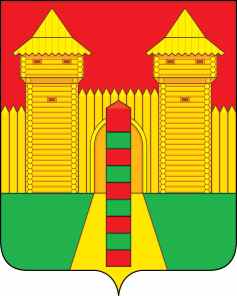 АДМИНИСТРАЦИЯ  МУНИЦИПАЛЬНОГО  ОБРАЗОВАНИЯ «ШУМЯЧСКИЙ  РАЙОН» СМОЛЕНСКОЙ  ОБЛАСТИРАСПОРЯЖЕНИЕот 22.12.2021г. № 447-р           п. ШумячиО проведении проверки соблюденияземельного законодательстваВ соответствии с Федеральным законом от 06.10.2003г. № 131-ФЗ «Об общих принципах организации местного самоуправления в Российской Федерации», статьи 10 Федерального закона от 26.12.2008 № 294-ФЗ «О защите прав юридических лиц и индивидуальных предпринимателей при осуществлении государственного контроля (надзора) и муниципального контроля», статьи 72 Земельного кодекса Российской Федерации,  областным законом от 08 июля 2015 года № 102-з «О порядке                        осуществления муниципального земельного контроля на территории Смоленской          области», Уставом муниципального образования «Шумячский район» Смоленской области, Административным регламентом по осуществлению муниципального           земельного контроля на территории муниципального образования «Шумячский район» Смоленской области, утвержденным постановлением Администрации                    муниципального образования «Шумячский район» Смоленской области от 25.12.2017 № 834  ( в редакции постановлений  Администрации муниципального образования «Шумячский район» Смоленской области  от 27.12.2019г. №623):1.Провести внеплановую документарную проверку соблюдения земельного           законодательства гражданкой Сапуриной Елизоветой Фёдоровной на земельном участке с кадастровым номером 67:24:0190132:10, расположенном по адресу:                        Смоленская область, Шумячский район, п. Шумячи, ул. Советская, д.107.       Основание проведения проверки – служебная записка от 13.12.2021г. №1531.Проверку провести в период с 30 декабря 2021г. по 21 января 2022г.                   включительно.        2. Назначить лицом, уполномоченным на проведение проверки: Киреенкову Ольгу Петровну – специалиста 1 категории Отдела экономики и комплексного                  развития Администрации муниципального образования «Шумячский район»                  Смоленской области.3. Контроль за исполнением настоящего распоряжения возложить на начальника Отдела экономики и комплексного развития Администрации муниципального                    образования «Шумячский район» Смоленской области Ю.А. Старовойтова.       Глава муниципального образования	       «Шумячский район» Смоленской области                                                  А.Н. Васильев                                                                                                                                                                                                                                                                                                                                                                                                                                                                                                                                                                                                                                                                                                                                                                                                                                                                                                                                                                                                                                                                                                                                                                                                                                                                                                                                                                                                                                                                                                                                                                                                                                                                                                                                                                                                                                                                                                                                                                                                                                                                                                                                                                                                                                                                                                                                                                                                                                                                                                                                                                                                                                                                                                                                                                                                                                                                                                                                                                                                                                                                                                                                                                                                                                                                                                                                                                                                                                                                                                                                                                                                                                                                                                                                                                                                                                                                                                                                                                                                                                                                                                                                                                                                                                                                                                                                                                                                                                                                                                                                                                                                                                                                                                                                                                                                                                                                                                                                                                                                                                                                                                                                                                                                                                                                                                                                                                                                                                                                                                                                                                             